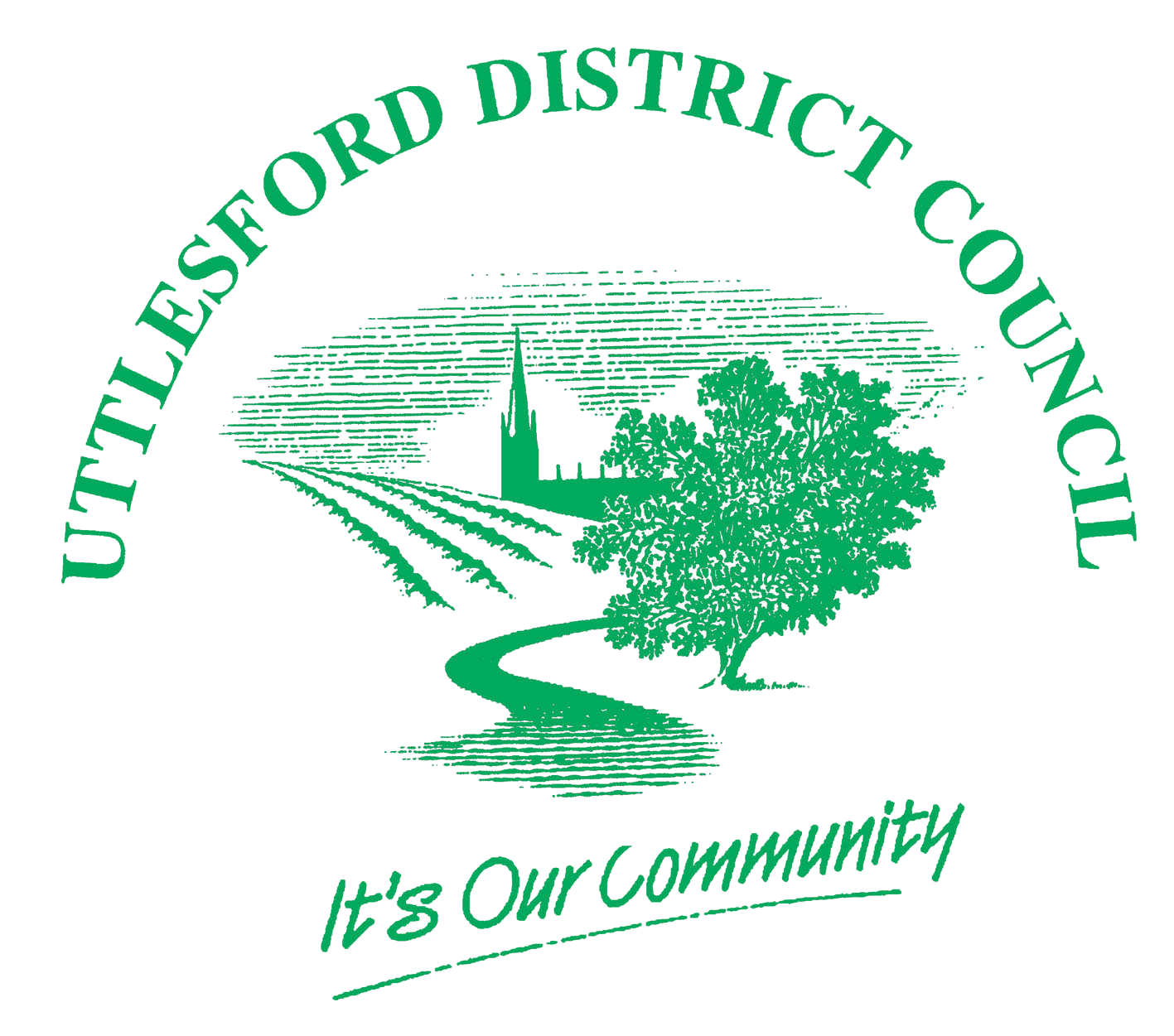 
Temporary Use NoticeNotice is hereby given that it is proposed to use the following premises under Part 9 of the Gambling Act 2005:[Identify the premises giving an address and postcode]………………………………………………………………………………………………………………………………………………………………………………………………………………………………………………………………………………………..…………………………………………………………………………………………………………………………………………..…………………………………………………………………………………………………………………………………………..for carrying on the following activities:…………………………………………………………………………………………………………………………………………………………………………………………………………………………………………………………………………………………………………………………………………………………………………………………………………………………………………………………………………………………………………………………………………………………………………during the following period:[Specify the period of time when the notice is to have effect setting out the day on which the period begins and the day on which it ends]………………………………………………………………………………………………………………………………………………………………………………………………………………………………………………………………………………………………………………………………………………………………………………………………………………………………The activities are to take place between the following times each day:DayAMPMMondayTuesdayWednesdayThursdayFridaySaturdaySundayThe activities are to be carried out by:[Insert the name and address of the person or organisation carrying out the activities. Where it is the person giving the notice, it is sufficient simply to state this.]………………………………………………………………………………………………………………………………………………………………………………………………………………………………………………………………………………………………………………………………………………………………………………………………………………………………………………………………………………………………………………………………………… whose operating licence number is  …………………………………………………………………………This notice was given to the relevant licensing authority on ………………………………………[and copied to The Gambling Commission, chief officer or chief constable of the police for the area, and HM Revenue and Customs on:	]Activities have taken place on the premises under a temporary use notice during the previous 12 months on the following dates:…………………………………………………………………………………………………………………………………. [Where no such activities have taken place state “None”.]SignatureSignature of the person giving the temporary use notice, or signature of the solicitor or other duly authorised agent acting on behalf of the person or organisation giving the notice. If you are signing on behalf of the person or organisation giving the notice, please state in what capacity:Signature: …………………………………………………………………………………………………………….Print Name: ………………………………………………………………………………………………………….Date: …………………………………………  Capacity:..………………………………………………………..Contact DetailsThe following person can be contacted about this temporary use notice:…………………………………………………………………………..……Tel:………………………………………….The postal and/ or email address for any correspondence associated with the notice is:………………………………………………………………………………………………………………………………………………………………………………………………………………………………………………………………………………………………………………………………………………………………………………………………………………………………………………………………………………………………………………………………………….For Licensing Authority use only.Endorsed by …………………………………………………………………………………………………….On …………………………………………………………………………………………………………………